D5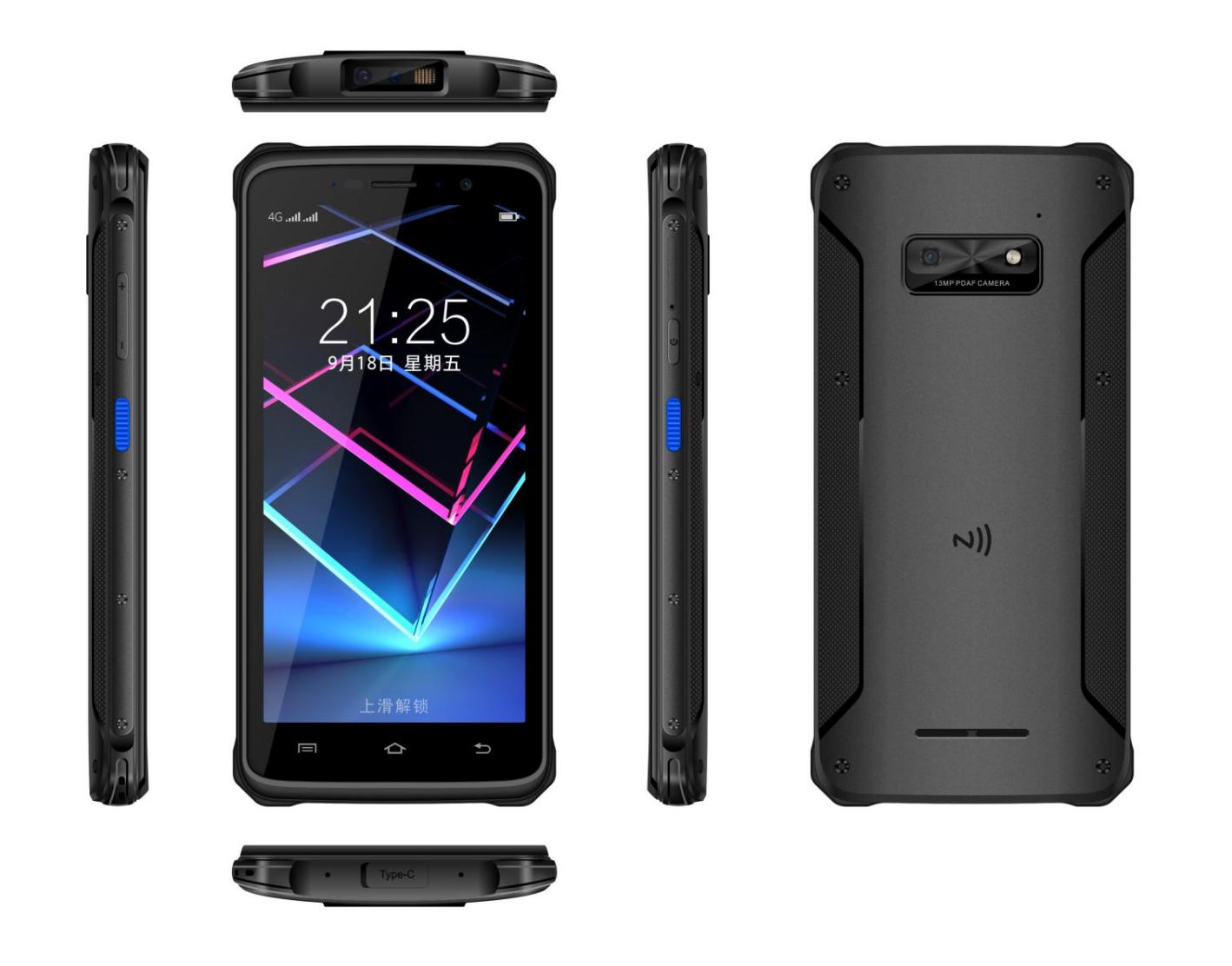 澎湃性能  极致畅快  智所未见超强八核CPU 全面升级配备超强八核主频2.0GHz处理器，对比现有主流厂商品牌CUP性能提升30%，拥有升级操作系统android9.0，为工作提供更稳定、更流畅、更完整应用体验。强劲扫码性能配备霍尼扫码头, 扫描性能强劲, 能够精准快速地识读各类一维、二维条码，不论是污损、老旧褪色或是屏幕显示条码，都能精准识读，灵活的应用于不同的应用场景。5000mAh大电池，18W快充为快递员频繁作业持续使用，我们配备了5000mAh大电池，采用Type-C超级快充方案，根据电池当前充电的状态，可以智能的输出电压和电流，直接为电池充电，有效的提升了充电的效率。充满50%的电量，仅需要30分钟就能完成。轻薄三防设计5.45寸HD+全面屏，视窗占比高达90%目前优于市场手持设备终端，通过自身硬件和结构优化，设计更符合人体工学产品，对比传统手持手持终端产品更轻薄更舒适；机身采用工业级双色注塑工艺设计配备膜内注塑钢片一体成型，自由跌落可达2.0米，三防等级高达IP67，大大增加设备使用生命周期。  D5数据采集终端规格参数系统配置系统配置系统配置系统配置处理器处理器处理器MT6762V/CA(八核处理器，主频2.0GHz)操作系统操作系统操作系统Android 9.0内存内存内存64 GB ROM+4 GB RAM（标配）扩展插槽扩展插槽扩展插槽Micro SD 卡（最高支持64GB，SDHC）显示屏显示屏显示屏5.45’，720*1440, HD+ 18:9，LTPS技术触控屏触控屏触控屏GFF 10点触控, 手套模式/湿手操作前摄像头前摄像头前摄像头500万像素（FF）摄像头摄像头摄像头1300万像素 PDAF快速对焦+夜拍光灯触摸盖板触摸盖板触摸盖板钢化玻璃键盘键盘键盘3个虚拟，侧面 4物理按键（开关机 1 个）电池电池电池5000mAh 聚合物电池，放电温度-20~60℃电池电池快充9V/2A喇叭喇叭规格1217双喇叭提示提示提示振动提示/LED 提示/音频提示震动马达震动马达震动马达内置震动马达，震动均匀，无异常声响传感器传感器传感器光距离感应/重力感应器/陀螺仪/地磁感应器结构参数结构参数结构参数结构参数尺寸(LxWxD)尺寸(LxWxD)尺寸(LxWxD)158mm×76mm×13.7mm重量重量重量236g通信传输通信传输通信传输通信传输无线广域网络（网络频率）无线广域网络（网络频率）无线广域网络（网络频率）GSM：B2/B3/B5/B8CDMA/CDMA-EVDO：BC0TD-SCDMA：B34/B39WCDMA：B1/B8TDD-LTE Bands：B34/B38/B39/B40/B41LTE_FDD/TDD Bands：B1/B3/B8CA(聚合载波): B3+B3 下行2CA；B1+B3 下行2CA无线广域网络(数据业务）无线广域网络(数据业务）无线广域网络(数据业务）GSM/CDMA/CDMA-EVDO/TD-SCDMA/WCDMA/TDD LTE/FDD LTE无线局域网络无线局域网络无线局域网络Wi-Fi 802.11 a/b/g/n/ac(双频段：2.4GHz+5GHz)蓝牙蓝牙蓝牙Bluetooth 5.0GPSGPSGPS支持GPS/AGPS/Glonass/北斗开发工具开发工具开发工具开发工具开发工具开发工具开发工具Android SDK支持语言支持语言支持语言Java使用环境使用环境使用环境使用环境工作温度工作温度-20~55°-20~55°存储温度存储温度-40~60°-40~60°湿度湿度0~95%0~95%跌落规格跌落规格大理石2M ，水泥地1.5M大理石2M ，水泥地1.5M防护等级防护等级IP67生活防水、防汗液IP67生活防水、防汗液静电放电静电放电±12K空气放电 ±8K接触放电±12K空气放电 ±8K接触放电二维影像扫描引擎（选配）二维影像扫描引擎（选配）二维影像扫描引擎（选配）二维影像扫描引擎（选配）扫码引擎扫码引擎专业扫码头 F001/霍尼6703专业扫码头 F001/霍尼6703光学分辨率光学分辨率1280*800 pixes/844*640 pixes1280*800 pixes/844*640 pixes扫描精度扫描精度≥3mil  , Code 39/128≥3mil  , Code 39/128扫描角度扫描角度Tilt:360°，Pitch:±45°，Skew:±60°Tilt:360°，Pitch:±45°，Skew:±60°激光安全等级激光安全等级Class IIClass IINFC（选配）NFC（选配）NFC（选配）NFC（选配）频率频率支持13.56 MHz支持13.56 MHz读取距离读取距离2cm—5cm2cm—5cm通讯协议通讯协议ISO14443A/ISO14443BISO14443A/ISO14443B特别功能特别功能支持非接触式CPU卡操作，支持2代身份证读取支持非接触式CPU卡操作，支持2代身份证读取输入输出接口输入输出接口输入输出接口输入输出接口USB接口USB接口1 个，Type-C USB 接口1 个，Type-C USB 接口充电接口充电接口1 个,  Type-C USB 防水接口1 个,  Type-C USB 防水接口OTGOTG支持支持外围设备及配件外围设备及配件外围设备及配件外围设备及配件标准配件标准配件充电器、数据线、电池、挂绳、钢化膜充电器、数据线、电池、挂绳、钢化膜可选配件可选配件保护套保护套